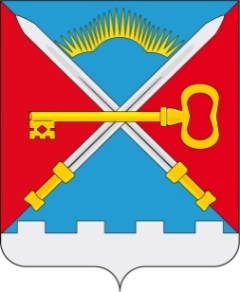 СОВЕТ ДЕПУТАТОВСЕЛЬСКОГО ПОСЕЛЕНИЯ АЛАКУРТТИКАНДАЛАКШСКОГО РАЙОНАТРЕТЬЕГО СОЗЫВАРЕШЕНИЕот «21» ноября 2017 года                                                                                                  № 380            О внесении изменений «Положения «О порядке  проведения конкурса на замещение вакантной должности муниципальной службы в органе местного самоуправления муниципального образования сельское поселение Алакуртти Кандалакшского района», утвержденное решение Совета депутатов сельского поселения Алакуртти Кандалакшского района от 12.03.2010 №215  В соответствии со ст.16, 17 Федерального закона от 02.03.07г. №25-ФЗ «О муниципальной службе в Российской Федерации», ст.16, 17 Закона Мурманской области от 29.06.07г. №860-01-ЗМО «О муниципальной службе в Мурманской области» на основании протеста Прокуратуры от 15.09.2017 №4-606в-2017, на основании экспертного заключения от 10.10.2017 №05-03/3261-нш,на основании открытого голосованияСовет депутатов сельского поселения АлакурттиКандалакшского районаРЕШИЛ:1. Внести изменения в решение Совета  депутатов сельского поселения Алакуртти от 12.03.2010 №215 «Об утверждении Положения «О порядке  проведения конкурса на замещение вакантной должности муниципальной службы в органе местного самоуправления муниципального образования сельское поселение Алакуртти Кандалакшского района».1.1. Дополнить абзац 13 пункт 5.1 следующей информацией:«в течение 10 лет со дня истечения срока, установленного для обжалования указанного заключения в призывную комиссию соответствующего субъекта Российской Федерации, а если указанное заключение и (или) решение призывной комиссии соответствующего субъекта Российской Федерации по жалобе гражданина на указанное заключение были обжалованы в суд, - в течение 10 лет со дня вступления в законную силу решения суда, которым признано, что права гражданина при вынесении указанного заключения и (или) решения призывной комиссии соответствующего субъекта Российской Федерации по жалобе гражданина на указанное заключение не были нарушены».Указанные изменения распространяются на правоотношения, возникшие с 01.01.2014 года. 1.2. Абзац 7,8 пункта 4.2 Положения изложить в новой редакции:«-документ об образовании;».1.3. Абзац 16 пункта 4.2 Положения исключить.2. Опубликовать настоящее решение в информационном бюллетене «Алакуртти - наша земля» и на официальном сайте администрации сельского поселения Алакуртти Кандалакшского района.Глава муниципального образования                                                                А.О. Владимиров